BARANYA MEGYEI DIÁKSPORT TANÁCS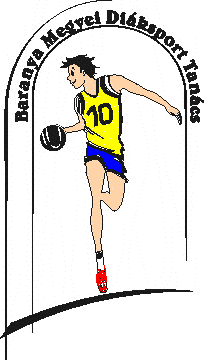 7623 Pécs, Koller u. 7. II/23.Telefon:70/311-0736; E-mail: ngtp1954@gmail.com; Web: www.bmdiaksport.hu _____________________________________________________________________________FUTSAL DIÁKOLIMPIAIV. korcsoportMegyei döntő eredménye„A” csoport 	Kiss G. Ált. Isk. Sellye			-	Cserepka J. Baptista Pécs			0:11Cserepka J. Baptista Pécs			-	Királyegyházai Ált. Isk.			6:  0Királyegyházai Ált. Isk.			-	Kiss G. Ált. Isk. Sellye			4:  1A csoport végeredménye:	csapat					Msz.	Gy	Dgy	Dv,	V	pont	Gk. Cserepka J. Baptista Pécs			2	2	0	0	0	6	17-  0Királyegyházai Ált. Isk			2	1	0	0	1	3	  4-  7Kiss G. Ált. Isk. Sellye			2	0	0	0	2	0	  1-15„B” csoportTáncsics G. Siklós Kanizsai Ált. Isk.	-	Bólyi Ált. Isk.				1:3Bólyi Ált. Isk.				-	Kökönyösi G. Gagarin Ált. Isk.		2:0Kökönyösi G. Gagarin Ált. Isk.		-	Táncsics G. Siklós Kanizsai Ált. Isk	6:2A csoport végeredménye:	csapat					Msz.	Gy	Dgy	Dv,	V	pont	Gk.Bólyi Ált. Isk.				2	2	0	0	0	6	5-1Kökönyösi G. Gagarin Ált. Isk.		2	1	0	0	1	3	6-4Táncsics G. Siklós Kanizsai Ált. Isk.	2	0	0	0	2	0	3-9Helyosztók:5-6. helyértKiss G. Ált. Isk. Sellye			-	Táncsics G. Siklós Kanizsai Ált. Isk	3:4helyértKirályegyházai Ált. Isk			-	Kökönyösi G. Gagarin Ált. Isk.		3:3	b.: 0:1Döntő:Cserepka J. Baptista Pécs			-	Bólyi Ált. Isk.				1:2A megyei döntő végeredménye:Bólyi Általános Iskola és Alapfokú Művészeti IskolaCserepka János Baptista Általános Iskola, Középiskola és SportiskolaKökönyösi Gimnázium Gagarin Általános IskolájaSzentlőrinci Általános Iskola Királyegyházai Általános Iskola TagintézményeSiklósi Táncsics M. Gimn. Általános Iskola és Alapfokú Művészeti Iskola, Kanizsai Dorottya Általános IskolájaKiss Géza Általános Iskola és Zenei Alapfokú Művészeti Iskola SellyeEbben a tanévben 38 iskola indult a körzeti versenyeken.